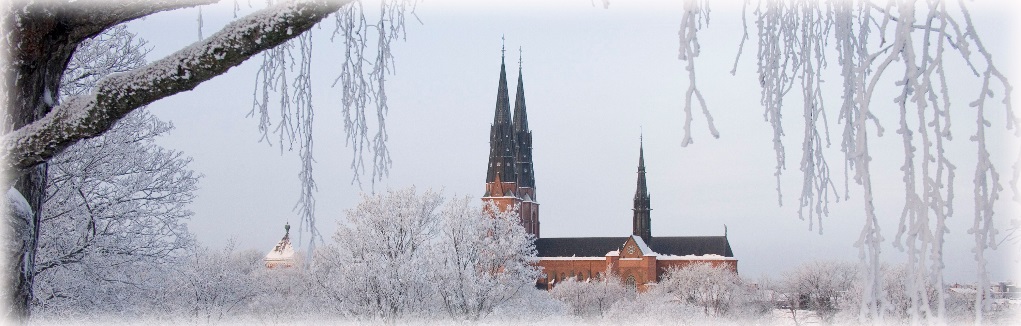 ST-kurs i intraoperativ neurofysiologiDatumTorsdag 3/12 - fredag 4/12 2020Kursansvarig Hans Axelson, Akademiska sjukhuset, Uppsala.hans.axelson@akademiska.seFöreläsareHans AxelsonSven KöhlerHans LindehammarHanna HübinetteJonas PerssonPlatsDistanskurs via Microsoft Teams.DeltagareKursen vänder sig i första hand till ST-läkare i klinisk neurofysiologi. Kursen är även av nytta för ST-läkare i neurokirurgi.KursbeskrivningKursen avser att ge kunskap om peroperativa metoder, inklusive indikationer, begränsningar och risker (enligt Delmål c7 för klinisk neurofysiologi). Kursen kommer inte att innefatta epilepsikirurgi.RegistreringRegistrering sker på www.akademiska.se/ion  från onsdag 2020-10-14.KurssekretariatFrågor angående anmälan och liknande går till  sekretariat.neurofys@akademiska.se